InstructionsThank you for your business!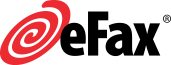 DateToShip ToInvoiceQuantity          Description                                                  Unit Price               TotalSubtotalSales TaxShipping & HandlingTotal Due By [Date]Tel: Email: Fax:Web: 